苏州市基层党建信息平台“党员信息卡”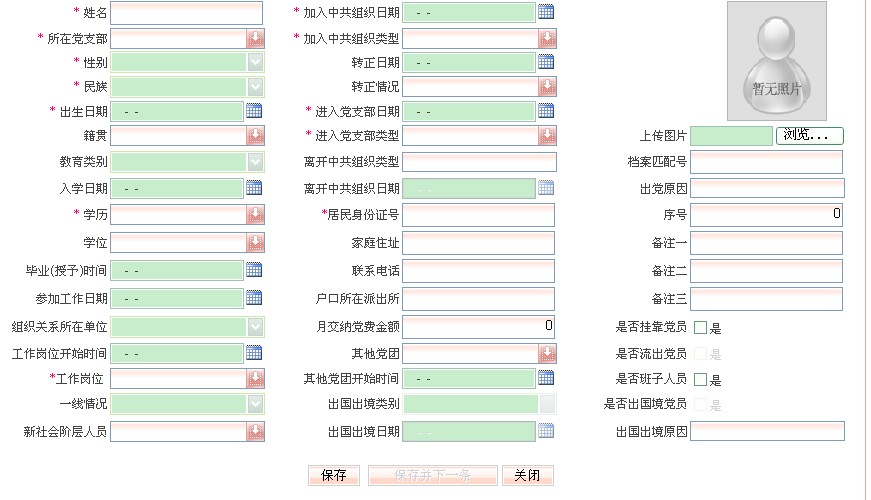 注意事项姓名：要与学籍一致籍贯：省、市、县（区）要齐全。如：江苏省苏州市工业园区/江苏省苏州市太仓市教育类别：全日制教育或者在职教育学历、学位均为现已取得的学历和学位组织关系所在单位：苏州大学体育学院党委工作岗位：教师为其他事业单位专业技术人员；行政管理：其他事业单位管理人员；学生：本科/硕士/博士    年级一线情况：教师：教学一线；行政管理：其他一线；学生：否其他信息：请根据自己的信息如实填写加入中共组织日期：党支部开会接收为中共预备党员日期加入中共组织类型：28周岁以下：团员推优，28周岁以上：新入党进入党支部日期： 党委批准为中共预备党员日期进入党支部类型：组织秘书填写